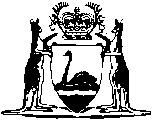 Water Services Licensing Act 1995Water Services Licensing (Extension of Enactments) Regulations 1997Water Services Licensing (Extension of Enactments) Regulations 1997CONTENTS-1.	Citation	12.	Commencement	13.	Terms used	14.	Prescribed licensees (Act s. 45(1))	25.	Modification of certain enactments	26.	Enactments which do not apply	37.	Claims for injury, loss or damage	38.	Construction of certain references	3Schedule 1 — Modification of enactments (prescribed licensees (irrigation services))Division 1 — Water Agencies (Powers) Act 1984Division 2 — Rights in Water and Irrigation Act 1914Schedule 1A — Modification of enactments (Hamersley Iron Pty Ltd)Division 1 — Water Agencies (Powers) Act 1984Division 2 — Country Areas Water Supply Act 1947Division 3 — Country Towns Sewerage Act 1948Schedule 2 — Enactments which do not applyDivision 1Division 2Division 3Notes	Compilation table	15	Provisions that have not come into operation	15Defined TermsWater Services Licensing Act 1995 2Water Services Licensing (Extension of Enactments) Regulations 19971.	Citation		These regulations may be cited as the Water Services Licensing (Extension of Enactments) Regulations 1997 1.	[Regulation 1 amended in Gazette 9 Jul 1999 p. 3091; 16 Aug 2005 p. 3815.]2.	Commencement		The commencement of these regulations is governed by section 46 of the Act 1.3.	Terms used	(1)	In these regulations —	operating area means the controlled area, or the part of a controlled area, to which the operating licence held by a prescribed licensee applies;	prescribed licensee means a licensee prescribed under regulation 4(1) or (2), as the case requires;	prescribed licensee (irrigation services) means a licensee prescribed under regulation 4(1).	(2)	The expressions operating area, operating licence, prescribed licensee and water services, when used in a modification described in Schedule 1, have the same respective meanings as they have in the Act or these regulations.	[Regulation 3 amended in Gazette 9 Jul 1999 p. 3091; 31 Jul 2001 p. 3922-3.]4.	Prescribed licensees (Act s. 45(1))	(1)	The licensees specified in the Table to this subregulation are prescribed for the purposes of Parts 1 and 5 of Schedule 2 to the Act.Table	(2)	The licensee specified in the Table to this subregulation is prescribed for the purposes of Parts 1, 2 and 3 of Schedule 2 to the Act.Table	[Regulation 4 inserted in Gazette 9 Jul 1999 p. 3091; amended in Gazette 31 Jul 2001 p. 3923; 16 Aug 2005 p. 3815.]5.	Modification of certain enactments	(1)	In relation to a prescribed licensee (irrigation services) the enactments specified in the first column of Schedule 1 are to be read as if they had been modified in the manner described in the second column of that Schedule.	(2)	In relation to Hamersley Iron Pty Ltd, the enactments specified in the first column of Schedule 1A are to be read as if they had been modified in the manner described in the second column of that Schedule.	[Regulation 5 inserted in Gazette 31 Jul 2001 p. 3923.]6.	Enactments which do not apply	(1)	The enactments specified in Division 1 of Schedule 2 do not apply in relation to a prescribed licensee (irrigation services).	(2)	The enactments specified in Division 2 of Schedule 2 do not apply in relation to Preston Valley Irrigation Co-operative Limited.	(3)	In relation to Hamersley Iron Pty Ltd the following enactments do not apply —	(a)	the provisions of the Metropolitan Water Authority Act 1982 referred to in Parts 2 and 3 of Schedule 2 to the Act;	(b)	the provisions of the Metropolitan Water Supply, Sewerage, and Drainage Act 1909 referred to in Parts 2 and 3 of Schedule 2 to the Act;	(c)	the enactments specified in Division 3 of Schedule 2.	[Regulation 6 amended in Gazette 9 Jul 1999 p. 3092; 31 Jul 2001 p. 3923-4.]7.	Claims for injury, loss or damage	(1)	Any claim for compensation in respect of injury, loss or damage arising from the exercise or purported exercise by a prescribed licensee of a power under the Water Agencies (Powers) Act 1984 may be determined by arbitration in accordance with its operating licence.	(2)	In subregulation (1) —	damage includes damage referred to in section 62(1) of the Water Agencies (Powers) Act 1984.	[Regulation 7 amended in Gazette 9 Jul 1999 p. 3092.]8.	Construction of certain references	(1)	In an enactment which applies in relation to a prescribed licensee (irrigation services), a reference to a Schedule 1 enactment is to be read as a reference to the Schedule 1 enactment as modified by operation of regulation 5(1).	(1a)	In an enactment which applies in relation to Hamersley Iron Pty Ltd, a reference to a Schedule 1A enactment is to be read as a reference to the Schedule 1A enactment as modified by operation of regulation 5(2).	(2)	An enactment which applies in relation to a prescribed licensee and which contains a reference to a Schedule 2 enactment is to be read as if the reference to the Schedule 2 enactment were excluded.	(3)	In this regulation —	Schedule 1 enactment means an enactment specified in the first column of Schedule 1;	Schedule 1A enactment means an enactment specified in the first column of Schedule 1A;	Schedule 2 enactment means an enactment specified in Schedule 2.	[Regulation 8 amended in Gazette 9 Jul 1999 p. 3092; 31 Jul 2001 p. 3924.]Schedule 1 — Modification of enactments (prescribed licensees (irrigation services))[r. 5(1)]	[Heading inserted in Gazette 31 Jul 2001 p. 3925.]Division 1 — Water Agencies (Powers) Act 1984	[Heading inserted in Gazette 31 Jul 2001 p. 3925.]	[Division 1 amended in Gazette 9 Jul 1999 p. 3092; 31 Jul 2001 p. 3925; 23 Nov 2010 p. 5859-60.]Division 2 — Rights in Water and Irrigation Act 1914	[Heading inserted in Gazette 31 Jul 2001 p. 3925.]	[Division 2 amended in Gazette 23 Nov 2010 p. 5860.]Schedule 1A — Modification of enactments (Hamersley Iron Pty Ltd)[r. 5(2)]	[Heading inserted in Gazette 31 Jul 2001 p. 3925.]Division 1 — Water Agencies (Powers) Act 1984	[Heading inserted in Gazette 31 Jul 2001 p. 3925.]	[Division 1 inserted in Gazette 31 Jul 2001 p. 3925-7; amended in Gazette 23 Nov 2010 p. 5860.]Division 2 — Country Areas Water Supply Act 1947	[Heading inserted in Gazette 31 Jul 2001 p. 3927.]	[Division 2 inserted in Gazette 31 Jul 2001 p. 3927.]Division 3 — Country Towns Sewerage Act 1948	[Heading inserted in Gazette 31 Jul 2001 p. 3927.]	[Division 3 inserted in Gazette 31 Jul 2001 p. 3927-8.]Schedule 2 — Enactments which do not apply[r. 6]Division 1 	[Heading inserted in Gazette 31 Jul 2001 p. 3928.]Water Agencies (Powers) Act 1984Rights in Water and Irrigation Act 1914	[Division 1, formerly Part 1, renamed as Division 1 in Gazette 31 Jul 2001 p. 3928; amended in Gazette 16 Aug 2005 p. 3816.]Division 2	[Heading inserted in Gazette 31 Jul 2001 p. 3928.]Water Agencies (Powers) Act 1984	[Division 2 inserted as Part 2 in Gazette 9 Jul 1999 p. 3092; renamed as Division 2 in Gazette 31 Jul 2001 p. 3928; correction to reprint in Gazette 1 Oct 2004 p. 4284; amended in Gazette 23 Nov 2010 p. 5860.]Division 3	[Heading inserted in Gazette 31 Jul 2001 p. 3928.]Country Areas Water Supply Act 1947Water Agencies (Powers) Act 1984	[Division 3 inserted in Gazette 31 Jul 2001 p. 3928; amended in Gazette 23 Nov 2010 p. 5860.]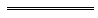 Notes1	This is a compilation of the Water Services Licensing (Extension of Enactments) Regulations 1997 and includes the amendments made by the other written laws referred to in the following table 1a.  The table also contains information about any reprint.Compilation table1a	On the date as at which this compilation was prepared, provisions referred to in the following table had not come into operation and were therefore not included in this compilation.  For the text of the provisions see the endnotes referred to in the table.Provisions that have not come into operation2	Formerly referred to as the Water Services Coordination Act 1995 the short title of which was changed to the Water Services Licensing Act 1995 by the Economic Regulation Authority Act 2003 s. 62.  The reference was changed under the Reprints Act 1984 s. 7(3)(gb).3	Now known as the Water Services Licensing (Extension of Enactments) Regulations 1997; citation changed (see note under r. 1).4	On the date as at which this compilation was prepared, the Water Services Legislation Amendment and Repeal Act 2012 s. 202(d) had not come into operation.  It reads as follows:202.	Other legislation repealed		These written laws are repealed:	(d)	the Water Services Licensing (Extension of Enactments) Regulations 1997.Defined Terms[This is a list of terms defined and the provisions where they are defined.  The list is not part of the law.]Defined Term	Provision(s)damage	7(2)operating area	3(1)prescribed licensee	3(1)prescribed licensee (irrigation services)	3(1)Schedule 1 enactment	8(3)Schedule 1A enactment	8(3)Schedule 2 enactment	8(3)Gascoyne Water Co-operative LimitedOrd Irrigation Co-operative LtdPreston Valley Irrigation Co-operative LimitedSouth West Irrigation Management Co-operative LimitedHamersley Iron Pty Ltds. 3(1) (definition of officer)In paragraph (b), delete “engaged under section 15 of the Water Corporation Act 1995”.s. 3(1) (definition of works)Delete “plant”, substitute the following — “	plant,    ”.Delete “water services or by the Minister for the assessment, control or management of water resources”, substitute the following — “	providing the water services specified in its operating licence	”.s. 34(1)Delete “the Minister or the Corporation of their respective functions under this Act or any relevant Act.”, insert instead —“	the prescribed licensee of its functions under its operating licence.	”.s. 34(3)In paragraph (b), delete “of the Minister or”, substitute the following — “	under the control or management of	”.In paragraph (i)(ii), delete “property of”, substitute the following — “	property under the control or management of	”.In paragraph (k), delete “the Corporation’s”.s. 62(1)Delete “the Act or”.s. 70In subsections (1) and (2), delete “, premises or thing” in each place it occurs.Insert after subsection (4), the following subsections — “	(5)	Where an owner or occupier of land wishes to make a claim for trespass against  a prescribed licensee in respect of the exercise of a power of entry conferred by this Part, the owner or occupier may refer the claim for arbitration in accordance with the operating licence.	(6)	On a referral under subsection (5), the arbitrator is to determine whether the exercise of the power of entry was unlawful and the compensation (if any) payable to the owner or occupier.	”.s. 71In subsection (1), delete “this Act and any relevant Act”, substitute the following — “	its functions under its operating licence	”.In subsection (1)(a)(ii) delete “of the Minister or”, substitute the following — “	under the control or management of	”.In subsections (1)(a) and (b) and (3), delete “, premises or thing” in each place it occurs.s. 72(1), (2), (3), (6) & (7)Delete “, premises or thing” in each place it occurs.s. 73(1)(b)Delete from “the works” to the end of the paragraph, substitute the following —“	works;    ”.s. 83(1)Delete “this Act or a relevant Act”, substitute the following — “	its operating licence    ”.Delete paragraph (a), substitute the following paragraph — “	(a)	enter upon any land or street and acquire, provide or construct — 	(i)	irrigation works; or	(ii)	non-potable water supply works,	and may do all such things as may be necessary or convenient for the construction, maintenance, repair, alteration, replacement, use, discontinuance or removal of such works and any ancillary works;	”.s. 83(2)Delete “this Act or a relevant Act”, substitute the following —“	its functions under its operating licence	”.In paragraph (a), delete “, 93, and 94”, substitute the following —“	and 93    ”.s. 86 (definition of exempt works)In paragraph (c), delete “vested in the Minister or”, substitute the following —“	under the control or management of	”.s. 102(2)Delete “during the office hours of the Corporation”, substitute the following —“	after reasonable notice has been given by the interested person	”.s. 33Delete “any irrigation district”, substitute the following — “	its operating area    ”.s. 36Delete “and of the Water Agencies (Powers) Act 1984”.s. 37Delete “under the provisions of the Commercial Arbitration Act 1985.”, substitute the following —“	in accordance with the operating licence.	”.s. 42(1)Delete “the Irrigation District”, substitute the following — “	an operating area    ”.Delete “alone”.In the proviso — 	(a)	insert after “for such purposes,” the following — 	“	as are authorised by its operating licence	”;	(b)	delete “or beyond the boundaries of an irrigation district”, substitute the following — 	“	its operating area	”;	(c)	insert after “other persons,” the following — 	“	subject to its operating licence,	”;	(d)	delete “the by-laws and payment of the prescribed charges”, substitute the following — 	“	its operating licence     ”.s. 42A(1)Delete “the provisions of this Act”, substitute the following — “	its operating licence    ”.s. 3(1) (definition of officer)In paragraph (b), delete “engaged under section 15 of the Water Corporation Act 1995”.s. 3(1) (definition of works)Delete “water services or by the Minister for the assessment, control or management of water resources”, insert instead —“providing the water services specified in its operating licence    ”.s. 34(1)Delete “the Minister or the Corporation of their respective functions under this Act or any relevant Act.”, insert instead —“the prescribed licensee of its functions under its operating licence.    ”.s. 41(1)Delete “this Act and any relevant Act”, insert instead —“    its operating licence    ”.s. 70Insert after subsection (4), the following subsections —“	(5)	Where an owner or occupier of land wishes to make a claim for trespass against a prescribed licensee in respect of the exercise of a power of entry conferred by this Part, the owner or occupier may refer the claim for arbitration in accordance with the operating licence.	(6)	On a referral under subsection (5), the arbitrator is to determine whether the exercise of the power of entry was unlawful and the compensation (if any) payable to the owner or occupier.    ”.s. 71(1)Delete “this Act and any relevant Act”, insert instead —“    its functions under its operating licence    ”.s. 83(1)Delete “this Act or a relevant Act”, insert instead —“    its operating licence    ”.s. 83(2)Delete “this Act or a relevant Act”, insert instead —“    its functions under its operating licence    ”.s. 11(1)Insert after “water reserve” in the first place where it occurs —“    in its operating area    ”.s. 28(2)Delete “a country water area”, insert instead —“    its operating area    ”.s. 30(1)Delete “a country water area”, insert instead —“    the prescribed licensee’s operating area    ”.s. 31(1)Delete “this Act”, insert instead —“    its operating licence    ”.s. 40Delete “this Act”, insert instead —“    the prescribed licensee’s operating licence    ”.s. 42(1)Delete “this Act”, insert instead —“    its operating licence    ”.s. 43A(1)Delete “a country water area”, insert instead —“    the prescribed licensee’s operating area    ”.s. 44(1)Delete “this Act”, insert instead —“    its operating licence    ”.s. 45(4)Delete “this Act”, insert instead —“    its operating licence    ”.s. 23Delete “a sewerage area”, insert instead —“    its operating area    ”.s. 23A(1)Delete “a sewerage area”, insert instead —“    the prescribed licensee’s operating area    ”.s. 25Delete “any sewerage”, insert instead —“    its operating    ”.s. 29(1)Insert after “any land” —“    in its operating area    ”.s. 31(1)Insert after “any land” —“    in its operating area    ”.s. 35(1)Delete “the area”, insert instead —“    its operating area    ”.s. 36(1)Insert after “any land” —“    in its operating area    ”.s. 41A(1)Delete “a sewerage area”, insert instead —“    the prescribed licensee’s operating area    ”.s. 46Delete “any sewerage”, insert instead —“    its operating    ”.s. 62(2)s. 63s. 67(10)s. 67As. 67Bs. 68s. 69s. 69As. 69Bs. 70(3)(c)s. 83(1)(b)s. 84(2)s. 38s. 39Es. 39Gs. 39Is. 41(3)s. 63s. 69s. 98s. 99s. 100s. 101s. 35s. 62(2)s. 84(2)CitationGazettalCommencementWater Services Coordination (Extension of Enactments) (SWIMCO) Regulations 1997 39 May 1997 p. 2314-1926 Aug 1997 (see r. 2 and Gazette 29 Aug 1997 p. 4901)Water Services Coordination (Extension of Enactments) (SWIMCO) Amendment Regulations 19999 Jul 1999 p. 3090-213 Oct 1999 (see r. 2 and Gazette 2 Nov 1999 p. 5478)Water Services Coordination (Extension of Enactments) Amendment Regulations 200131 Jul 2001 p. 3922-827 Sep 2001 (see note to r. 1 and Gazette 6 Nov 2001 p. 5853)Reprint 1:  The Water Services Coordination (Extension of Enactments) Regulations 1997 as at 6 Feb 2004 (includes amendments listed above) (correction in Gazette 1 Oct 2004 p. 4284)Reprint 1:  The Water Services Coordination (Extension of Enactments) Regulations 1997 as at 6 Feb 2004 (includes amendments listed above) (correction in Gazette 1 Oct 2004 p. 4284)Reprint 1:  The Water Services Coordination (Extension of Enactments) Regulations 1997 as at 6 Feb 2004 (includes amendments listed above) (correction in Gazette 1 Oct 2004 p. 4284)Water Services Coordination (Extension of Enactments) Amendment Regulations 200516 Aug 2005 p. 3815-1621 Oct 2005 (see note to r. 1 and Gazette 4 Nov 2005 p. 5326)Water Services Licensing (Extension of Enactments) Amendment Regulations 2010 23 Nov 2010 p. 5858-6014 Apr 2011 (see r. 2 and Gazette 24 Jun 2011 p. 2534)Reprint 2:  The Water Services Licensing (Extension of Enactments) Regulations 1997 as at 2 Sep 2011 (includes amendments listed above)Reprint 2:  The Water Services Licensing (Extension of Enactments) Regulations 1997 as at 2 Sep 2011 (includes amendments listed above)Reprint 2:  The Water Services Licensing (Extension of Enactments) Regulations 1997 as at 2 Sep 2011 (includes amendments listed above)Short titleNumber and yearAssentCommencementWater Services Legislation Amendment and Repeal Act 2012 s. 202(d) 425 of 20123 Sep 2012To be proclaimed (see s. 2(b))